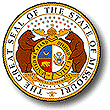 MISSOURI DEPARTMENT OF SOCIAL SERVICESCHILDREN’S DIVISIONAPPLICATION FOR FAIR HEARINGMISSOURI DEPARTMENT OF SOCIAL SERVICESCHILDREN’S DIVISIONAPPLICATION FOR FAIR HEARINGMISSOURI DEPARTMENT OF SOCIAL SERVICESCHILDREN’S DIVISIONAPPLICATION FOR FAIR HEARINGMISSOURI DEPARTMENT OF SOCIAL SERVICESCHILDREN’S DIVISIONAPPLICATION FOR FAIR HEARINGMISSOURI DEPARTMENT OF SOCIAL SERVICESCHILDREN’S DIVISIONAPPLICATION FOR FAIR HEARINGMISSOURI DEPARTMENT OF SOCIAL SERVICESCHILDREN’S DIVISIONAPPLICATION FOR FAIR HEARINGMISSOURI DEPARTMENT OF SOCIAL SERVICESCHILDREN’S DIVISIONAPPLICATION FOR FAIR HEARINGMISSOURI DEPARTMENT OF SOCIAL SERVICESCHILDREN’S DIVISIONAPPLICATION FOR FAIR HEARINGMISSOURI DEPARTMENT OF SOCIAL SERVICESCHILDREN’S DIVISIONAPPLICATION FOR FAIR HEARINGMISSOURI DEPARTMENT OF SOCIAL SERVICESCHILDREN’S DIVISIONAPPLICATION FOR FAIR HEARINGMISSOURI DEPARTMENT OF SOCIAL SERVICESCHILDREN’S DIVISIONAPPLICATION FOR FAIR HEARING1. Category Being Appealed1. Category Being Appealed1. Category Being Appealed1. Category Being Appealed1. Category Being Appealed1. Category Being Appealed1. Category Being Appealed1. Category Being Appealed1. Category Being Appealed1. Category Being Appealed1. Category Being Appealed1. Category Being Appealed1. Category Being AppealedFoster/Relative/Kinship Home License Status Denial/Revocation/SuspensionFoster/Relative/Kinship Home License Status Denial/Revocation/SuspensionFoster/Relative/Kinship Home License Status Denial/Revocation/SuspensionFoster/Relative/Kinship Home License Status Denial/Revocation/SuspensionFoster/Relative/Kinship Home License Status Denial/Revocation/SuspensionFoster/Relative/Kinship Home License Status Denial/Revocation/SuspensionFoster/Relative/Kinship Home License Status Denial/Revocation/SuspensionFoster/Relative/Kinship Home License Status Denial/Revocation/SuspensionFoster/Relative/Kinship Home License Status Denial/Revocation/SuspensionFoster/Relative/Kinship Home License Status Denial/Revocation/SuspensionFoster/Relative/Kinship Home License Status Denial/Revocation/SuspensionFoster/Relative/Kinship Home License Status Denial/Revocation/SuspensionAdoptive Home DenialAdoptive Home DenialAdoptive Home DenialAdoptive Home DenialAdoptive Home DenialAdoptive Home DenialAdoptive Home DenialAdoptive Home DenialAdoptive Home DenialAdoptive Home DenialAdoptive Home DenialAdoptive Home DenialAdoption Subsidy Maintenance Denial/ChangeAdoption Subsidy Maintenance Denial/ChangeAdoption Subsidy Maintenance Denial/ChangeAdoption Subsidy Maintenance Denial/ChangeAdoption Subsidy Maintenance Denial/ChangeAdoption Subsidy Maintenance Denial/ChangeAdoption Subsidy Maintenance Denial/ChangeAdoption Subsidy Maintenance Denial/ChangeAdoption Subsidy Maintenance Denial/ChangeAdoption Subsidy Maintenance Denial/ChangeAdoption Subsidy Maintenance Denial/ChangeAdoption Subsidy Maintenance Denial/ChangeAdoption Subsidy Services Denial/ChangeAdoption Subsidy Services Denial/ChangeAdoption Subsidy Services Denial/ChangeAdoption Subsidy Services Denial/ChangeAdoption Subsidy Services Denial/ChangeAdoption Subsidy Services Denial/ChangeAdoption Subsidy Services Denial/ChangeAdoption Subsidy Services Denial/ChangeAdoption Subsidy Services Denial/ChangeAdoption Subsidy Services Denial/ChangeAdoption Subsidy Services Denial/ChangeAdoption Subsidy Services Denial/ChangeLegal Guardianship Subsidy DenialLegal Guardianship Subsidy DenialLegal Guardianship Subsidy DenialLegal Guardianship Subsidy DenialLegal Guardianship Subsidy DenialLegal Guardianship Subsidy DenialLegal Guardianship Subsidy DenialLegal Guardianship Subsidy DenialLegal Guardianship Subsidy DenialLegal Guardianship Subsidy DenialLegal Guardianship Subsidy DenialLegal Guardianship Subsidy DenialResidential Child Care and/or Child Placing Agency License Denial/Revocation/SuspensionResidential Child Care and/or Child Placing Agency License Denial/Revocation/SuspensionResidential Child Care and/or Child Placing Agency License Denial/Revocation/SuspensionResidential Child Care and/or Child Placing Agency License Denial/Revocation/SuspensionResidential Child Care and/or Child Placing Agency License Denial/Revocation/SuspensionResidential Child Care and/or Child Placing Agency License Denial/Revocation/SuspensionResidential Child Care and/or Child Placing Agency License Denial/Revocation/SuspensionResidential Child Care and/or Child Placing Agency License Denial/Revocation/SuspensionResidential Child Care and/or Child Placing Agency License Denial/Revocation/SuspensionResidential Child Care and/or Child Placing Agency License Denial/Revocation/SuspensionResidential Child Care and/or Child Placing Agency License Denial/Revocation/SuspensionResidential Child Care and/or Child Placing Agency License Denial/Revocation/SuspensionOther (explain)      Other (explain)      Other (explain)      Other (explain)      Other (explain)      Other (explain)      Other (explain)      Other (explain)      Other (explain)      Other (explain)      Other (explain)      Other (explain)      2. Name2. Name2. Name2. Name2. Name2. Name2. Name2. Name2. Name2. Name2. Name3. SSN3. SSN/City, State (Zip Code)/City, State (Zip Code)/City, State (Zip Code)/City, State (Zip Code)/City, State (Zip Code)/City, State (Zip Code)/City, State (Zip Code)/City, State (Zip Code)/City, State (Zip Code)/City, State (Zip Code)/City, State (Zip Code)5. Telephone Number5. Telephone Number6. Claimant’s Representative Name6. Claimant’s Representative Name6. Claimant’s Representative Name6. Claimant’s Representative Name6. Claimant’s Representative Name6. Claimant’s Representative Name6. Claimant’s Representative Name6. Claimant’s Representative Name6. Claimant’s Representative Name6. Claimant’s Representative Name6. Claimant’s Representative Name7.Telephone Number7.Telephone Number8. Address8. Address8. Address8. Address8. Address8. Address8. Address8. Address8. Address8. Address8. Address9. Application Date9. Application Date10. Claimant's Signature:10. Claimant's Signature:10. Claimant's Signature:10. Claimant's Signature:10. Claimant's Signature:10. Claimant's Signature:10. Claimant's Signature:10. Claimant's Signature:10. Claimant's Signature:10. Claimant's Signature:10. Claimant's Signature:10. Claimant's Signature:10. Claimant's Signature:OnIhereby make application for a hearing as provided byhereby make application for a hearing as provided byhereby make application for a hearing as provided byhereby make application for a hearing as provided byhereby make application for a hearing as provided byDateDateClaimant's SignatureClaimant's SignatureClaimant's SignatureClaimant's Signaturestate law or department regulations. state law or department regulations. state law or department regulations. state law or department regulations. state law or department regulations. state law or department regulations. state law or department regulations. state law or department regulations. state law or department regulations. state law or department regulations. state law or department regulations. state law or department regulations. state law or department regulations. CD ONLYCD ONLYCD ONLYCD ONLYCD ONLYCD ONLYCD ONLYCD ONLYCD ONLYCD ONLYCD ONLYCD ONLYCD ONLY11. Case DCN11. Case DCN11. Case DCN11. Case DCN11. Case DCN11. Case DCN12. Provider DVN12. Provider DVN12. Provider DVN12. Provider DVN14. Claimant Is Appealing (Check One)14. Claimant Is Appealing (Check One)14. Claimant Is Appealing (Check One)14. Claimant Is Appealing (Check One)14. Claimant Is Appealing (Check One)14. Claimant Is Appealing (Check One)14. Claimant Is Appealing (Check One)14. Claimant Is Appealing (Check One)14. Claimant Is Appealing (Check One)14. Claimant Is Appealing (Check One)14. Claimant Is Appealing (Check One)14. Claimant Is Appealing (Check One)14. Claimant Is Appealing (Check One) License Denial License Denial License Denial License Denial License DenialSubsidy Denial/ChangeSubsidy Denial/ChangeSubsidy Denial/ChangeSubsidy Denial/ChangeSubsidy Denial/ChangeSubsidy Denial/ChangeSubsidy Denial/ChangeSubsidy Denial/Change License Suspension License Suspension License Suspension License Suspension License Suspension Adoption Home Denial Adoption Home Denial Adoption Home Denial Adoption Home Denial Adoption Home Denial Adoption Home Denial Adoption Home Denial Adoption Home Denial License Revocation License Revocation License Revocation License Revocation License Revocation Guardianship Guardianship Guardianship Guardianship Guardianship Guardianship Guardianship Guardianship License Closing License Closing License Closing License Closing License Closing Residential Child Care And Or Child Placing Agency Intake Suspension Residential Child Care And Or Child Placing Agency Intake Suspension Residential Child Care And Or Child Placing Agency Intake Suspension Residential Child Care And Or Child Placing Agency Intake Suspension Residential Child Care And Or Child Placing Agency Intake Suspension Residential Child Care And Or Child Placing Agency Intake Suspension Residential Child Care And Or Child Placing Agency Intake Suspension Residential Child Care And Or Child Placing Agency Intake Suspension15. Date Of Notice Of Adverse Action:15. Date Of Notice Of Adverse Action:15. Date Of Notice Of Adverse Action:15. Date Of Notice Of Adverse Action:15. Date Of Notice Of Adverse Action:16. Date Hearing Requested        16. Date Hearing Requested        16. Date Hearing Requested        16. Date Hearing Requested        16. Date Hearing Requested        16. Date Hearing Requested        16. Date Hearing Requested        17. Date Hearing Request Faxed To Hearing Unit:                  17. Date Hearing Request Faxed To Hearing Unit:                  17. Date Hearing Request Faxed To Hearing Unit:                  17. Date Hearing Request Faxed To Hearing Unit:                  17. Date Hearing Request Faxed To Hearing Unit:                  17. Date Hearing Request Faxed To Hearing Unit:                  18. Follow-Up Documents?   Yes   No18. Follow-Up Documents?   Yes   No18. Follow-Up Documents?   Yes   No18. Follow-Up Documents?   Yes   No18. Follow-Up Documents?   Yes   No18. Follow-Up Documents?   Yes   No18. Follow-Up Documents?   Yes   No19. Date Follow-Up Documents Mailed To Hearings Unit       19. Date Follow-Up Documents Mailed To Hearings Unit       19. Date Follow-Up Documents Mailed To Hearings Unit       19. Date Follow-Up Documents Mailed To Hearings Unit       19. Date Follow-Up Documents Mailed To Hearings Unit       19. Date Follow-Up Documents Mailed To Hearings Unit       20.  Signature of CSW20.  Signature of CSW20.  Signature of CSW20.  Signature of CSW20.  Signature of CSW20.  Signature of CSW20.  Signature of CSW21. Signature of Supervisor21. Signature of Supervisor21. Signature of Supervisor21. Signature of Supervisor21. Signature of Supervisor21. Signature of SupervisorPrinted CSW NamePrinted CSW NamePrinted CSW NamePrinted CSW NamePrinted CSW NamePrinted CSW NamePrinted CSW NamePrinted Name of SupervisorPrinted Name of SupervisorPrinted Name of SupervisorPrinted Name of SupervisorPrinted Name of SupervisorPrinted Name of SupervisorTelephone NumberTelephone NumberTelephone NumberTelephone NumberTelephone NumberTelephone NumberTelephone NumberTelephone NumberTelephone NumberTelephone NumberTelephone NumberTelephone NumberTelephone NumberDLS HEARING UNIT ONLYDLS HEARING UNIT ONLYDLS HEARING UNIT ONLYDLS HEARING UNIT ONLYDLS HEARING UNIT ONLYDLS HEARING UNIT ONLYDLS HEARING UNIT ONLYDLS HEARING UNIT ONLYDLS HEARING UNIT ONLYDLS HEARING UNIT ONLYDLS HEARING UNIT ONLYDLS HEARING UNIT ONLYDLS HEARING UNIT ONLY22. CD-53 Received By:22. CD-53 Received By:22. CD-53 Received By:22. CD-53 Received By:22. CD-53 Received By:22. CD-53 Received By:22. CD-53 Received By:22. CD-53 Received By:22. CD-53 Received By:22. CD-53 Received By:22. CD-53 Received By:22. CD-53 Received By:23. Date  